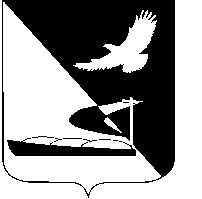 АДМИНИСТРАЦИЯ МУНИЦИПАЛЬНОГО ОБРАЗОВАНИЯ«АХТУБИНСКИЙ РАЙОН»ПОСТАНОВЛЕНИЕ20.01.2016    					                                  № 11О признании утратившим силу постановления главы администрации МО «Ахтубинский район» от 29.12.2007 № 2172В соответствии с Федеральным законом от 06.10.2003 № 131-ФЗ «Об общих принципах организации местного самоуправления в Российской Федерации», частью 7 статьи 66 Федерального закона от 29.12.2012 № 273-ФЗ «Об образовании в Российской Федерации», руководствуясь  Уставом муниципального образования «Ахтубинский район», администрация МО «Ахтубинский район»ПОСТАНОВЛЯЕТ:Признать утратившим силу постановление главы администрации МО «Ахтубинский район» от 29.12.2007 № 2172 «Об установлении нормы стоимости питания учащихся, находящихся на режиме продленного дня и полностью освобожденным от платы за питание при муниципальных общеобразовательных учреждениях Ахтубинского района».  Отделу информатизации и компьютерного обслуживания администрации МО «Ахтубинский район» (Короткий В.В.) обеспечить размещение настоящего постановления в сети Интернет на официальном сайте администрации МО «Ахтубинский район»  в разделе «Документы» подразделе «Документы Администрации» подразделе «Официальные документы».Отделу контроля и обработки информации администрации МО «Ахтубинский район» (Свиридова Л.В.) представить информацию в газету «Ахтубинская правда» о размещении настоящего постановления в сети Интернет на официальном сайте администрации МО «Ахтубинский район» в разделе «Документы» подразделе «Документы Администрации» подразделе «Официальные документы».Настоящее постановление вступает в силу с момента его подписания и распространяет свое действие на правоотношения,  возникшие с 01.01.2016.Глава муниципального образования                                           В.А. Ведищев